GULBENES NOVADA DOMES LĒMUMSGulbenēPar Olitas Keibenieces iecelšanu Gulbenes novada Galgauskas pagasta pārvaldes vadītāja amatāSaskaņā ar Gulbenes novada pašvaldības 2023.gada 10.augusta rīkojumu Nr.GND/7.22/23/31 “Par pretendentu atlases komisijas izveidošanu un nolikuma apstiprināšanu atklāta konkursa rīkošanai” izveidotā pretendentu atlases vērtēšanas komisija, izvērtējot iesniegto pretendenta pieteikumu un tam pievienotos dokumentus un uzklausot uz otro kārtu izvirzīto  pretendentu darba intervijā, 2023.gada 11.septembra sēdē nolēma virzīt uz domes sēdi Olitu Keibenieci iecelšanai Gulbenes novada Galgauskas pagasta pārvaldes vadītāja amatā.Ņemot vērā iepriekš minēto, pamatojoties uz Pašvaldību likuma 20.panta piekto daļu, kas nosaka, ka pašvaldības administrācija pašvaldības darbiniekus, kas ir valsts amatpersonas atbilstoši likumam ”Par interešu konflikta novēršanu valsts amatpersonu darbībā”, izraugās atklātā konkursā, un Pašvaldību likuma 10.panta pirmās daļas 10.punktu, kas nosaka, ka dome ir tiesīga izlemt ikvienu pašvaldības kompetences jautājumu; tikai domes kompetencē ir iecelt amatā un atbrīvot no tā pašvaldības iestāžu vadītājus, kā arī citas amatpersonas normatīvajos aktos paredzētajos gadījumos, un ņemot vērā Gulbenes novada Galgauskas pagasta pārvaldes vadītāja amata pretendentu atlases komisijas ierosinājumu, atklāti balsojot ar … balsīm “PAR”- , “PRET”- , “ATTURAS”- , Gulbenes novada dome NOLEMJ:1. IECELT Olitu Keibenieci, Gulbenes novada Galgauskas pagasta pārvaldes vadītāja amatā no 2023.gada ___.___________.2. UZDOT Gulbenes novada pašvaldības izpilddirektorei Antrai Sprudzānei noslēgt ar Olitu Keibenieci darba līgumu uz nenoteiktu laiku, nosakot pārbaudes laiku 3 (trīs) mēneši.3. UZDOT Gulbenes novada pašvaldības administrācijas Juridiskās un  personālvadības nodaļai informēt Valsts ieņēmumu dienestu par valsts amatpersonas statusu šā lēmuma 1.punktā minētajai personai.  Gulbenes novada domes  priekšsēdētājs 						A.CaunītisLēmumprojektu sagatavoja: G.Liepniece-Krūmiņa, L.Priedeslaipa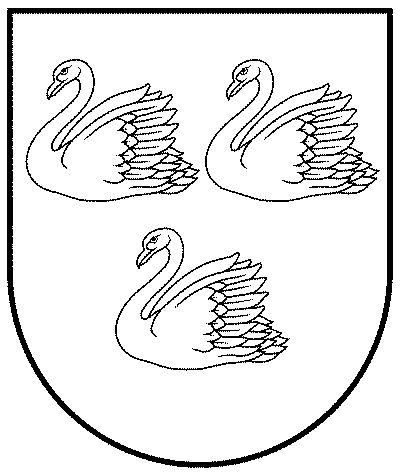 GULBENES NOVADA PAŠVALDĪBAReģ.Nr.90009116327Ābeļu iela 2, Gulbene, Gulbenes nov., LV-4401Tālrunis 64497710, mob.26595362, e-pasts; dome@gulbene.lv, www.gulbene.lv2023.gadaNr. GND/2023/(protokols Nr.; .p.)